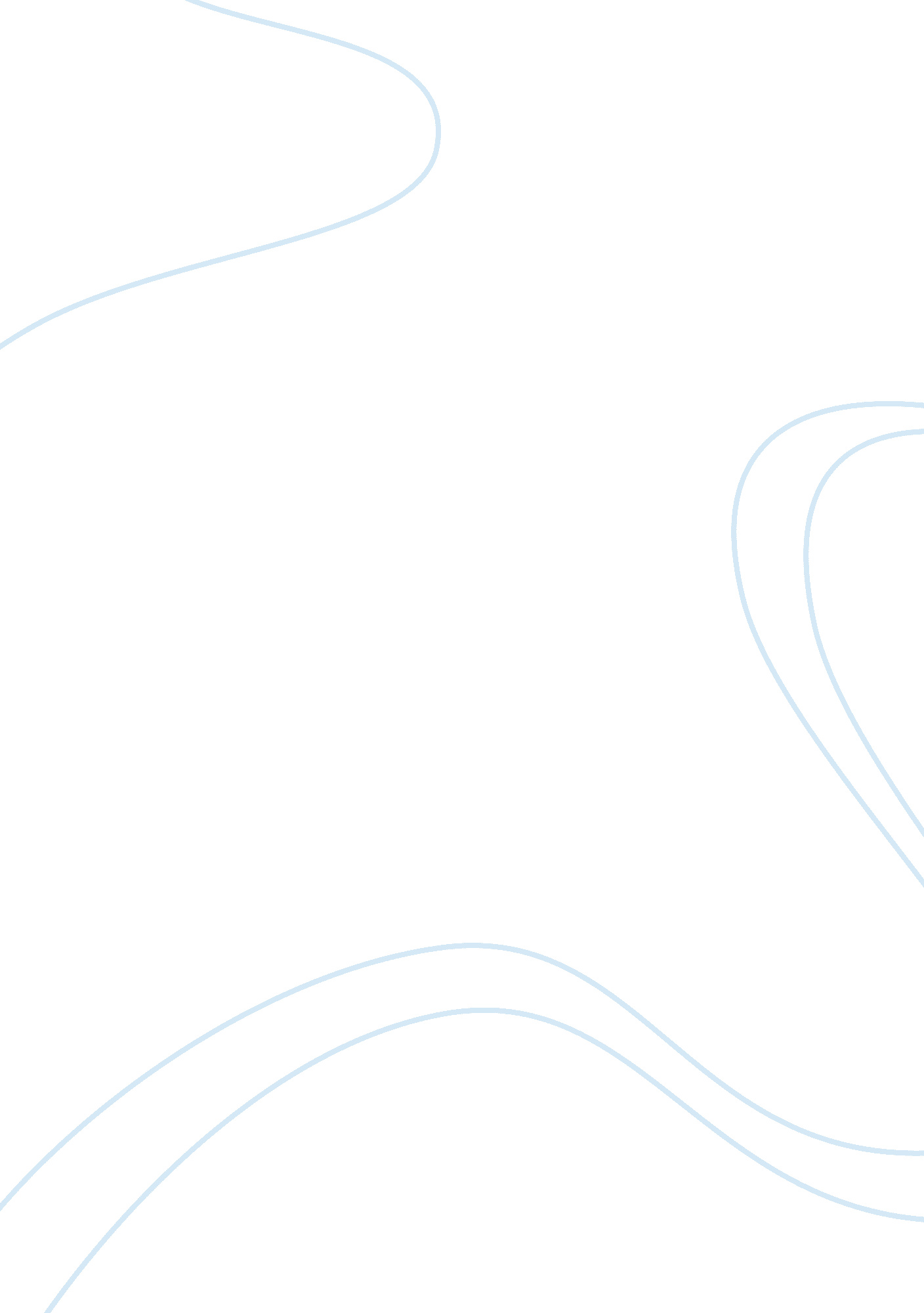 Theology arguments that the bible is the word of godReligion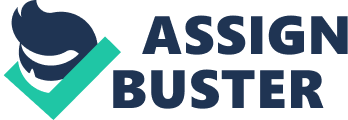 Theology Order No. 333271 No. of Pages 6530 In Elmer Town’s enlightening book containing “ Arguments that the Bible is the Word of God” we come to understand the importance of finding out the authenticity of these arguments if we’re going to believe it is true. Among the ten arguments put down by Towns, I have chosen the third argument because I found it to be most convincing. 
The third argument was ‘ Empirical evidence of prophecy.’ Though human beings are capable of making mistakes, God does not do so because he is God. The human mind has limited capacity for reasoning and logical thinking and hence do not accept the truth easily unless there is substantial authenticity of what is being said, done or portrayed. People look for credibility when claims are made because they need to have proof in order to believe. 
Empirical studies about the Bible being the Word of God shows evidence of predictions for the future. It is evident that man cannot predict the future, but God can. The credibility that these predictions have all come to pass is reason enough for us to believe in its truthfulness and authenticity. Other religions do not have authentic predictions about the future, but Christianity certainly has. Some of the examples of proof are the Dead Sea Scrolls and the Septuagint which were written before they took place. The Messianic prophecies on the birth of Christ, his life on Earth as a prophet, his betrayal and His death are all authentic proof to help us believe that the Bible is the Word of God. 